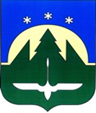 Городской округ Ханты-МансийскХанты-Мансийского автономного округа – ЮгрыДУМА ГОРОДА ХАНТЫ-МАНСИЙСКАРЕШЕНИЕ№ 15-VII РД		                                                         Принято									   29 октября 2021 годаО структуре Думы города
Ханты-Мансийска седьмого созыва	В целях обнародования информации о деятельности Думы города
Ханты-Мансийска седьмого созыва, руководствуясь частью 1 статьи 69 Устава города Ханты-Мансийска, Дума города Ханты-Мансийска РЕШИЛА:Утвердить структуру Думы города Ханты-Мансийска седьмого созыва согласно приложению к настоящему Решению.Настоящее Решение подлежит опубликованию в средствах массовой информации.Председатель Думыгорода Ханты-Мансийска						         К.Л. ПенчуковПодписано29 октября 2021 годаПриложение к Решению Думы города Ханты-Мансийскаот 29 октября 2021 года  № 15-VII РДСтруктура Думы города Ханты-Мансийска седьмого созываДепутаты Думы города Ханты-Мансийска.Председатель Думы города Ханты-Мансийска.Заместитель Председателя Думы города Ханты-Мансийска.Аппарат Думы города Ханты-Мансийска.Совет Думы города Ханты-Мансийска.Постоянный комитет Думы города Ханты-Мансийска седьмого созыва                по бюджету.Постоянный комитет Думы города Ханты-Мансийска седьмого созыва              по социальной политике.Постоянный комитет Думы города Ханты-Мансийска седьмого созыва                   по городскому хозяйству.Совместная комиссия Думы города Ханты-Мансийска.Комиссия по местному самоуправлению Думы города Ханты-Мансийка седьмого созыва.Депутатские объединения (фракции).Помощники депутатов Думы города Ханты-Мансийска.